VISSEN IN DE LATE HERFST EN DE WINTER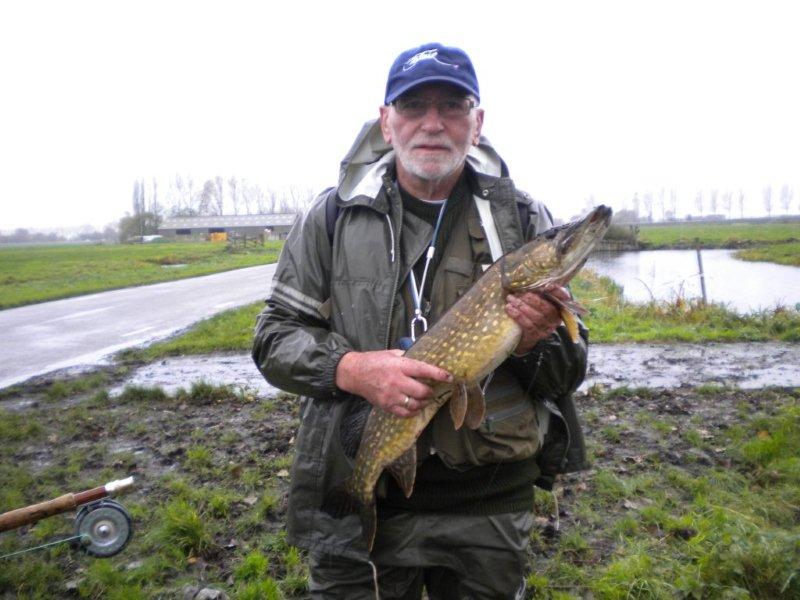 In de late Herfst en de Winter resten er voor de vliegvisser toch nog voldoende mogelijkheden om te gaan vissen. We kunnen b.v. op de rivier vissen op  Blankvoorn, kopvoorn, enz. enz.  en  ............. op vlagzalm, tenminste als de weersomstandigheden het toelaten !   Voorts kunnen we altijd vissen op reservoirs en op prive water.Maar in ieder geval gaan we zeker ............................ snoeken !!!File : Herfst en winter